АДМИНИСТРАЦИЯ МУНИЦИПАЛЬНОГО ОБРАЗОВАНИЯ"ГОРОД САРАТОВ"ПОСТАНОВЛЕНИЕот 25 апреля 2018 г. N 866О СОЗДАНИИ СОВЕТА ПО РАЗВИТИЮ МАЛОГО И СРЕДНЕГОПРЕДПРИНИМАТЕЛЬСТВА И ИНВЕСТИЦИОННОЙ ДЕЯТЕЛЬНОСТИПРИ ГЛАВЕ МУНИЦИПАЛЬНОГО ОБРАЗОВАНИЯ "ГОРОД САРАТОВ"В соответствии со статьей 19 Федерального закона от 25 февраля 1999 г. N 39-ФЗ "Об инвестиционной деятельности в Российской Федерации, осуществляемой в форме капитальных вложений", статьей 11 Федерального закона от 24 июля 2007 г. N 209-ФЗ "О развитии малого и среднего предпринимательства в Российской Федерации", в целях создания условий для развития малого и среднего предпринимательства и инвестиционной деятельности постановляю:1. Создать Совет по развитию малого и среднего предпринимательства и инвестиционной деятельности при главе муниципального образования "Город Саратов" и утвердить его состав (приложение N 1).(в ред. постановления администрации муниципального образования "Город Саратов" от 08.06.2018 N 1169)2. Утвердить Положение о Совете по развитию малого и среднего предпринимательства и инвестиционной деятельности при главе муниципального образования "Город Саратов" (приложение N 2).(в ред. постановления администрации муниципального образования "Город Саратов" от 08.06.2018 N 1169)3. Признать утратившим силу постановление главы администрации города Саратова от 29 декабря 2008 года N 1485 "О создании Совета по развитию малого и среднего предпринимательства на территории муниципального образования "Город Саратов".4. Комитету по общественным отношениям, анализу и информации администрации муниципального образования "Город Саратов" опубликовать настоящее постановление в средствах массовой информации и разместить на официальном сайте администрации муниципального образования "Город Саратов".5. Контроль за исполнением настоящего постановления оставляю за собой.Главамуниципального образования "Город Саратов"М.А.ИСАЕВПриложение N 1к постановлениюадминистрации муниципального образования "Город Саратов"от 25 апреля 2018 г. N 866СОСТАВСОВЕТА ПО РАЗВИТИЮ МАЛОГО И СРЕДНЕГО ПРЕДПРИНИМАТЕЛЬСТВАИ ИНВЕСТИЦИОННОЙ ДЕЯТЕЛЬНОСТИ ПРИ ГЛАВЕ МУНИЦИПАЛЬНОГООБРАЗОВАНИЯ "ГОРОД САРАТОВ"Приложение N 2к постановлениюадминистрации муниципального образования "Город Саратов"от 25 апреля 2018 г. N 866ПОЛОЖЕНИЕО СОВЕТЕ ПО РАЗВИТИЮ МАЛОГО И СРЕДНЕГО ПРЕДПРИНИМАТЕЛЬСТВАИ ИНВЕСТИЦИОННОЙ ДЕЯТЕЛЬНОСТИ ПРИ ГЛАВЕ МУНИЦИПАЛЬНОГООБРАЗОВАНИЯ "ГОРОД САРАТОВ"1. Общие положения1.1. Совет по развитию малого и среднего предпринимательства и инвестиционной деятельности при главе муниципального образования "Город Саратов" (далее - Совет) является постоянно действующим координационным (совещательным) органом по вопросам развития малого и среднего предпринимательства и инвестиционной деятельности на территории муниципального образования "Город Саратов" (далее - город Саратов).1.2. Решения Совета носят рекомендательный характер.2. Задачи и цели деятельности, полномочия Совета2.1. Основные задачи Совета:- содействие развитию малого и среднего предпринимательства на территории города Саратова;- содействие развитию инвестиционной деятельности на территории города Саратова;- содействие участию субъектов малого и среднего предпринимательства и инвестиционной деятельности в разработке и реализации муниципальной политики города Саратова в области развития малого и среднего предпринимательства и инвестиционной деятельности;- содействие развитию конкуренции на территории города Саратова.2.2. Цели деятельности Совета:- привлечение субъектов малого и среднего предпринимательства и инвестиционной деятельности к формированию и реализации муниципальной политики города Саратова в области развития малого и среднего предпринимательства и инвестиционной деятельности;- формирование, обсуждение и поддержка инициатив, имеющих общегородское значение и направленных на реализацию муниципальной политики города Саратова в области развития малого и среднего предпринимательства и инвестиционной деятельности;- участие в проведении общественной экспертизы проектов муниципальных правовых актов города Саратова, регулирующих развитие малого и среднего предпринимательства и инвестиционной деятельности;- формирование рекомендаций органам местного самоуправления города Саратова при определении приоритетов в области развития малого и среднего предпринимательства и инвестиционной деятельности;- привлечение граждан, общественных объединений и представителей средств массовой информации к обсуждению вопросов, касающихся реализации права граждан на предпринимательскую деятельность, и формированию рекомендаций по данным вопросам.2.3. Для решения поставленных задач и достижения целей своей деятельности Совет осуществляет следующие полномочия:- содействует взаимодействию органов местного самоуправления города Саратова с субъектами малого и среднего предпринимательства и инвестиционной деятельности по вопросам, отнесенным к полномочиям Совета;- выдвигает и (или) обсуждает общественные инициативы, связанные с повышением эффективности работы органов местного самоуправления города Саратова в области развития малого и среднего предпринимательства и инвестиционной деятельности в городе Саратове;- участвует в разработке и (или) обсуждении проектов муниципальных правовых актов города Саратова в области развития малого и среднего предпринимательства и инвестиционной деятельности;- осуществляет подготовку, рассматривает на своих заседаниях и направляет органам местного самоуправления города Саратова информационные материалы по вопросам развития малого и среднего предпринимательства и инвестиционной деятельности в городе Саратове;- выявляет административные барьеры при осуществлении на территории города Саратова деятельности субъектами малого и среднего предпринимательства и инвестиционной деятельности и разрабатывает предложения по совершенствованию административных процедур в данной сфере;- рассматривает на своих заседаниях инвестиционные проекты и инициативы в сфере осуществления предпринимательской деятельности, реализуемые (планируемые к реализации) на территории города Саратова;- обсуждает документы стратегического планирования города Саратова, в том числе муниципальные программы, в части, затрагивающей деятельность субъектов малого и среднего предпринимательства и инвестиционной деятельности;- разрабатывает предложения о мерах поддержки субъектов малого и среднего предпринимательства и инвестиционной деятельности, осуществляющих свою деятельность и (или) реализующих инвестиционные проекты на территории города Саратова;- участвует в организации опросов и анализа мнения населения города о ситуации в сфере развития малого и среднего предпринимательства и инвестиционной деятельности;- участвует в изучении, обобщении и распространении опыта других муниципальных образований в области развития малого и среднего предпринимательства и инвестиционной деятельности;- осуществляет взаимодействие со средствами массовой информации с целью повышения информированности жителей и организаций города Саратова о деятельности Совета и формирования позитивного общественного мнения в отношении субъектов малого и среднего предпринимательства и инвестиционной деятельности;- осуществляет в пределах своей компетенции иные функции в соответствии с законодательством Российской Федерации и настоящим Положением.3. Права СоветаСовет для осуществления возложенных на него функций имеет право:- запрашивать в установленном порядке необходимые материалы у органов государственной власти, органов местного самоуправления города Саратова, их отраслевых (функциональных) и территориальных структурных подразделений;- направлять в установленном порядке представителей Совета для участия в заседаниях, совещаниях, проводимых органами местного самоуправления города Саратова, а также в заседаниях общественных, координационных или совещательных органов города Саратова;- приглашать в установленном порядке на свои заседания представителей органов государственной власти, органов местного самоуправления, объединений предпринимателей, общественных объединений, организаций и граждан;- разрабатывать предложения по совершенствованию работы органов местного самоуправления города Саратова в области развития малого и среднего предпринимательства и инвестиционной деятельности;- привлекать на общественных началах (на безвозмездной основе) к своей работе консультантов, экспертов, специалистов научно-исследовательских учреждений и иных организаций в целях решения задач деятельности Совета;- направлять представителей Совета для участия в семинарах и иных мероприятиях по вопросам развития малого и среднего предпринимательства и инвестиционной деятельности;- создавать по решению Совета экспертные группы, постоянные и временные комиссии и рабочие группы для решения отдельных вопросов деятельности Совета и утверждать их состав;- осуществлять иные права в соответствии с законодательством Российской Федерации, муниципальными правовыми актами и настоящим Положением.4. Порядок создания,формирования состава и упразднения Совета4.1. Совет формируется на основе добровольного и безвозмездного участия в его деятельности граждан Российской Федерации, соответствующих требованиям, указанным в пунктах 4.2, 4.3 настоящего Положения.4.2. В состав Совета включаются в качестве членов:1) депутаты Саратовской городской Думы, представители органов государственной власти и органов местного самоуправления города Саратова;2) руководители союзов, объединений и ассоциаций, представляющих в соответствии со своими учредительными документами интересы субъектов малого и среднего предпринимательства города Саратова, коммерческих и некоммерческих организаций, образующих инфраструктуру поддержки субъектов малого и среднего предпринимательства;3) представители субъектов малого и среднего предпринимательства (в том числе индивидуальные предприниматели), осуществляющих свою деятельность на территории города Саратова.4.3. Количество членов Совета, указанных в подпункте 1 пункта 4.2 настоящего Положения, не должно превышать 30 процентов от общего количества членов Совета.4.4. Количество членов Совета не ограничивается максимальным пределом.4.5. Решения о создании, утверждении Положения о Совете, о количественном и персональном составе Совета принимаются постановлением администрации муниципального образования "Город Саратов".5. Состав и организация работы Совета5.1. В состав Совета входят председатель, заместитель председателя и иные члены Совета.5.2. Председателем Совета является глава муниципального образования "Город Саратов".5.3. Члены Совета:- осуществляют свои полномочия на общественных началах лично и не вправе делегировать их осуществление другим лицам;- участвуют в заседаниях Совета, а также в работе экспертных и рабочих групп, постоянных и временных комиссий, созданных по решению Совета;- вправе вносить предложения в повестку заседания Совета, а также получать информацию о деятельности Совета, экспертных и рабочих групп, постоянных и временных комиссий, созданных по решению Совета.5.4. В случае несогласия с решением, принятым Советом, в обсуждении которого участвовал член Совета, он вправе выразить свое мнение, оформленное в письменной форме, относительно принятого решения с приобщением его к протоколу заседания Совета.5.5. Член Совета, который без уважительных причин не участвовал в заседаниях Совета и рабочих групп более шести месяцев подряд, может быть исключен из членов Совета по решению Совета. Исключение члена Совета из состава Совета оформляется постановлением администрации муниципального образования "Город Саратов".(в ред. постановления администрации муниципального образования "Город Саратов" от 09.07.2021 N 1852)5.6. Председатель Совета:- осуществляет общее руководство деятельностью Совета;- определяет время, место проведения и утверждает повестку очередных и внеочередных заседаний Совета;- председательствует на заседаниях Совета и подписывает протоколы заседаний Совета;- представляет Совет в отношениях с органами государственной власти, органами местного самоуправления муниципальных образований Саратовской области, иных субъектов Российской Федерации, средствами массовой информации;- утверждает план работы Совета;- осуществляет иные полномочия по обеспечению деятельности Совета.5.7. Заместитель председателя Совета:- в отсутствие председателя Совета исполняет обязанности председателя Совета;- возглавляет по поручению Совета экспертные и рабочие группы, постоянные и временные комиссии, созданные по решению Совета;- выполняет поручения Совета, председателя Совета.5.8. Секретарь Совета не является членом Совета и назначается из числа работников структурного подразделения администрации муниципального образования "Город Саратов", ответственного за организацию работы Совета (далее - ответственное подразделение).5.9. Секретарь Совета:- извещает членов Совета о времени и месте проведения заседаний;- готовит и обеспечивает рассылку материалов к заседанию Совета его членам, а по указанию председателя Совета - иным лицам;- ведет и оформляет протоколы заседаний Совета;- по письменному запросу членов Совета в течение трех рабочих дней выдает копии (выписки) из протоколов заседаний Совета;- выполняет поручения председателя Совета по организационно-документационному обеспечению деятельности Совета.5.10. Очередные заседания Совета проводятся не реже одного раза в год.(п. 5.10 в ред. постановления администрации муниципального образования "Город Саратов" от 01.04.2024 N 1435)5.11. Предложения о вопросах для рассмотрения на заседаниях Совета направляются членами Совета в письменном виде в ответственное подразделение.Решение об утверждении повестки заседания Совета принимает председатель Совета. Утвержденная повестка заседания размещается на официальном сайте администрации муниципального образования "Город Саратов" в информационно-телекоммуникационной сети "Интернет".(п. 5.11 в ред. постановления администрации муниципального образования "Город Саратов" от 09.07.2021 N 1852)5.12. Заседание Совета является правомочным, если на нем присутствует не менее половины от общего числа членов Совета.5.13. Решения Совета принимаются большинством голосов от общего числа членов Совета, присутствующих на заседании.В случае равенства голосов решающим является голос председателя Совета.5.14. Решения, принимаемые на заседаниях Совета, оформляются протоколами, которые подписывают председатель Совета и секретарь Совета.5.15. Ответственное подразделение осуществляет организационно-техническое, документационное и информационное обеспечение деятельности Совета, в том числе:(в ред. постановления администрации муниципального образования "Город Саратов" от 09.07.2021 N 1852)- размещает информацию о деятельности Совета в средствах массовой информации, определенных председателем Совета, на официальном сайте администрации муниципального образования "Город Саратов";- взаимодействует с председателем Совета по вопросам определения времени и места проведения заседаний Совета, их организационно-технического обеспечения;- содействует Совету в привлечении необходимых специалистов по рассматриваемым вопросам для получения консультаций, обеспечении участия в заседаниях Совета его членов, а при необходимости иных представителей органов государственной власти, органов местного самоуправления, иных учреждений и организаций, общественных объединений, организаций и граждан;- содействует Совету в получении необходимых для осуществления его деятельности информации и материалов.6. Размещение информации о деятельности Советав информационно-телекоммуникационной сети "Интернет"Настоящее Положение, состав Совета, повестки заседаний Совета, протоколы заседаний Совета подлежат размещению на официальном сайте администрации муниципального образования "Город Саратов" в информационно-телекоммуникационной сети "Интернет".(в ред. постановления администрации муниципального образования "Город Саратов" от 09.07.2021 N 1852)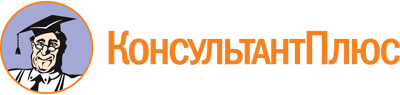 Постановление администрации муниципального образования "Город Саратов" от 25.04.2018 N 866
(ред. от 01.04.2024)
"О создании Совета по развитию малого и среднего предпринимательства и инвестиционной деятельности при главе муниципального образования "Город Саратов"
(вместе с "Положением о Совете по развитию малого и среднего предпринимательства и инвестиционной деятельности при главе муниципального образования "Город Саратов")Документ предоставлен КонсультантПлюс

www.consultant.ru

Дата сохранения: 06.05.2024
 Список изменяющих документов(в ред. постановлений администрации муниципального образования"Город Саратов" от 08.06.2018 N 1169, от 01.08.2018 N 1702,от 11.07.2019 N 1352, от 09.07.2021 N 1852, от 22.11.2021 N 3264,от 24.03.2022 N 1002, от 06.12.2022 N 4940, от 10.03.2023 N 875,от 01.04.2024 N 1435)Список изменяющих документов(в ред. постановления администрации муниципального образования"Город Саратов" от 01.04.2024 N 1435)Мокроусова Лада Михайловна- глава муниципального образования "Город Саратов", председатель СоветаСавенков Олег Владимирович- заместитель председателя комитета по экономике администрации муниципального образования "Город Саратов", заместитель председателя СоветаЯшина Юлия Ивановна- начальник отдела взаимодействия с субъектами предпринимательской деятельности управления стратегического развития и инвестиций комитета по экономике администрации муниципального образования "Город Саратов", секретарь СоветаЧлены Совета:Члены Совета:Истомин Игорь Владимирович- советник министра инвестиционной политики Саратовской области (по согласованию)Кириллова Ирина Викторовна- начальник управления развития предпринимательства министерства экономического развития Саратовской области (по согласованию)Московская Полина Георгиевна- уполномоченная по защите прав предпринимателей в Саратовской области (по согласованию)Злобнова Елена Викторовна- депутат Саратовской городской Думы (по согласованию)Агапов Сергей Александрович- депутат Саратовской городской Думы (по согласованию)Битюцкий Максим Петрович- депутат Саратовской городской Думы (по согласованию)Романов Александр Валерьевич- депутат Саратовской городской Думы (по согласованию)Самсонов Максим Владимирович- депутат Саратовской городской Думы (по согласованию)Литяк Сергей Вячеславович- депутат Саратовской городской Думы (по согласованию)Абраменко Александр Александрович- председатель Саратовского регионального отделения общероссийской общественной организации "Деловая Россия" (по согласованию)Антонов Алексей Васильевич- председатель союза "Торгово-промышленная палата Саратовской области" (по согласованию)Баранов Александр Викторович- индивидуальный предприниматель (по согласованию)Бикбулатов Ержан Идрисович- индивидуальный предприниматель (по согласованию)Волков Михаил Владимирович- председатель совета директоров ООО "ЦЕНТЭКО" (по согласованию)Гайдаш Сергей Иванович- исполнительный директор МКК "Фонд МСО" (по согласованию)Ермилов Игорь Сергеевич- руководитель отдела внешнеэкономической деятельности ООО "Мебельная фабрика Мария" (по согласованию)Колесников Алексей Алексеевич- генеральный директор ООО "Кинотеатр "Пионер" (по согласованию)Белов Александр Вячеславович- член Саратовского регионального отделения общероссийской общественной организации малого и среднего предпринимательства "ОПОРА РОССИИ" (по согласованию)Сушков Антон Алексеевич- директор ООО "ОСС" (по согласованию)Коровин Владислав Вячеславович- член Совета Саратовского регионального отделения общероссийской общественной организации малого и среднего предпринимательства "ОПОРА РОССИИ" (по согласованию)Крашенинников Алексей Иванович- учредитель ООО "КОНЭР" (по согласованию)Леонов Сергей Геннадьевич- директор автономной некоммерческой организации "Палата ремесел Саратовской области" (по согласованию)Павлюкова Лариса Владимировна- член Совета Саратовского регионального отделения общероссийской общественной организации малого и среднего предпринимательства "ОПОРА РОССИИ" (по согласованию)Панферова Наталия Владимировна- председатель Саратовского регионального отделения общероссийской общественной организации малого и среднего предпринимательства "ОПОРА РОССИИ" (по согласованию)Пипуныров Павел Викторович- член Саратовского регионального отделения общероссийской общественной организации малого и среднего предпринимательства "ОПОРА РОССИИ" (по согласованию)Савкина Екатерина Ивановна- член Совета Саратовского регионального отделения общероссийской общественной организации малого и среднего предпринимательства "ОПОРА РОССИИ" (по согласованию)Табояков Андрей Геннадиевич- директор ООО "СП Берег" (по согласованию)Удалов Дмитрий Валериевич- председатель совета директоров ООО "ФСК "Русское поле" (по согласованию)Жарков Рушан Хамзеевич- глава крестьянского (фермерского) хозяйства (по согласованию)Аврорская Надежда Владимировна- коммерческий директор ООО "Веллтекс Саратов" (по согласованию)Горшенина Екатерина Юрьевна- младший научный сотрудник ФГБОУ ВО Вавиловский университет, руководитель "Точка кипения - Вавиловский университет", общественный представитель Агентства стратегических инициатив (по согласованию)Список изменяющих документов(в ред. постановлений администрации муниципального образования"Город Саратов" от 09.07.2021 N 1852, от 01.04.2024 N 1435)